ZÁKLADNÍ ŠKOLA A MATEŘSKÁ ŠKOLA PRYSK, okres Česká Lípa příspěvková organizace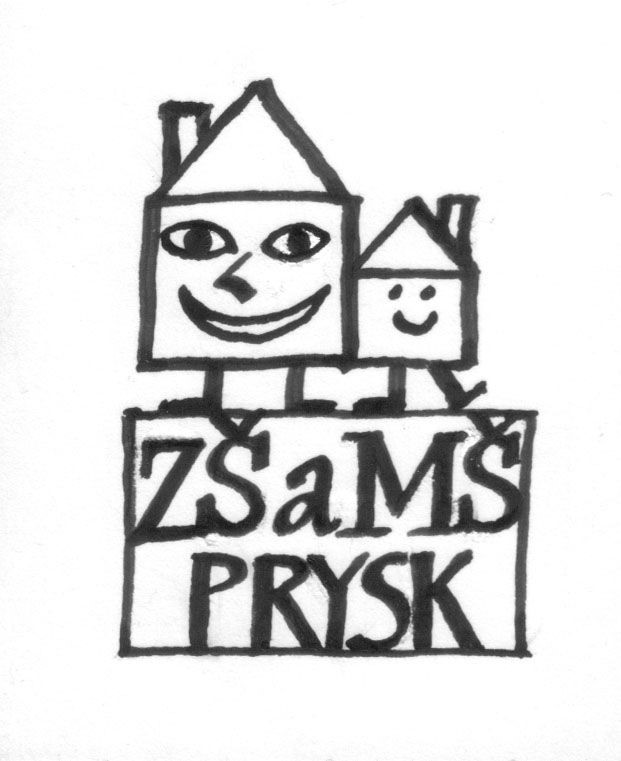 Dolní Prysk 56             IČO :  727 42 089           tel. : 487 767 525ŽÁDOST O PŘIJETÍ DÍTĚTE K ZÁKLADNÍMU VZDĚLÁVÁNÍZákonný zástupce dítěteJméno a příjmení: ……………………………      …………………………...Trvalé bydliště: …………………………………………………………………………Kontaktní telefon: ………………………………….. E-mail: ………………Adresa pro doručování je shodná s adresou trvalého bydliště: ANO/ NE Uveďte adresu pro doručování:..............................................................................................................ŽÁDÁM O PŘIJETÍ DÍTĚTE K ZÁKLADNÍMU VZDĚLÁVÁNÍJméno a příjmení dítěte (účastníka řízení):………………………………………………………………………………………….Datum  narození: …………………………......r. č.: .......................................................Trvalé bydliště:  ………………………………………………………………………..k základnímu vzdělávání v Základní škole a Mateřské škole Prysk, okres Česká Lípa, příspěvková organizace ve školním roce 2024/2025v Prysku dne: …………..                                                       ……………………………       podpis zákonného zástupce  